                                                    ПОСТАНОВЛЕНИЕадминистрации муниципального образования«Заревское сельское поселение»От 04.07.2018г   № 36-п                                                           п. ЗаревоОб утверждении программы комплексного развития социальной инфраструктуры муниципального образования «Заревское сельское поселение» Шовгеновского района республики Адыгея на 2017-2027гг.     На основании протеста прокурора и в соответствии с Федеральным законом от 06.10.2003 г. № 131-ФЗ «Об общих принципах организации местного самоуправления в Российской Федерации» администрация Заревского сельского поселения                                                                            п о с т а н о в л я е т:         1. Утвердить программу комплексного развития социальной инфраструктуры муниципального образования «Заревское сельское поселение» Шовгеновского района республики Адыгея на 2017-2027гг.         2.  Обнародовать настоящее постановление.         3.  Настоящее Постановление вступает в силу с момента его официального обнародования.Глава администрации Заревского сельского поселения	                                              А.А. СиняковРеспублика  АдыгеяШовгеновский район      Администрация муниципального образования «Заревское сельское поселение» 385445,п.Зарево, ул. Пролетарская,5 Тел.факс (887773)94-1-24 email zarevskoepos@mail.ru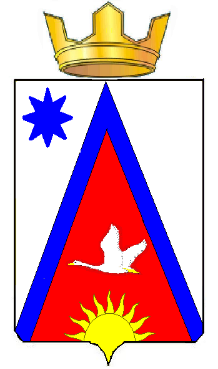 Адыгэ РеспубликэмШэуджен район иадминистрацие   образованиеу Заревско къоджэ псэупIэ чIыпIэм 385445, къ.Зарево, урПролетарскэм ыцI, 5 Тел.факс (887773)94-1-24   email zarevskoepos@mail.ru